от 27.02.2023 г.				   		                                              № 204О создании рабочей группы по подготовке плана мероприятий по реализации Мастер-плана развития г. Мирного Республики Саха (Якутия)В соответствии с пунктом 4 «б» Перечня поручений по итогам пленарного заседания Восточного экономического форума (утв. Президентом Российской Федерации 16.10.2021 № Пр-1971), решением сессии городского Совета от 25.10.2021 № IV-48-4 «О поддержке инициативы Якутской региональной социально-политической общественной организации «Якутия – территория развития» по подготовке Архитектурно-художественной концепции г. Мирного с разработкой бренда и дизайн-кода города,  мастер-плана отдельных территорий», городская Администрация постановляет: Создать и утвердить прилагаемый состав рабочей группы по подготовке плана мероприятий по реализации Мастер-плана развития г. Мирного Республики Саха (Якутия).Рабочей группе обеспечить разработку плана мероприятий по реализации Мастер-плана развития г. Мирного Республики Саха (Якутия) («дорожной карты»).Назначить руководителем рабочей группы 1-го Заместителя Главы Администрации по ЖКХ, имущественным и земельным отношениям                            Н.М. Ноттосова.4.       Контроль исполнения настоящего Постановления оставляю за собой.Глава города                                                                                                   А.А. ТонкихПриложениек Постановлению городской Администрацииот 27.02.2023 № 204Состав рабочей группыНоттосов Н.М. – 1-й Заместитель Главы Администрации МО «Город Мирный» по ЖКХ, имущественным и земельным отношениям – руководитель рабочей группы;Мёдова Ю.Б. – председатель городского Совета, либо лицо ее замещающее;Хуштов Р.В. – председатель комиссии по ЖКХ, градостроительству, землепользованию и собственности городского Совета, либо лицо его замещающее;Корытова И.Н. – Заместитель Главы Администрации МО «Город Мирный» по экономике и финансам, либо лицо ее замещающее; Дядина Н.Н. – начальник управления архитектуры и градостроительства Администрации МО «Город Мирный», гл. архитектор города, либо лицо ее замещающее;Мельников И.В. – начальник имущественного отдела Администрации МО «Город Мирный», либо лицо его замещающее;Немец Е.С. – начальник отдела по земельным отношениям Администрации МО «Город Мирный», либо лицо ее замещающее; Болдуев Е.В. – директор муниципального казенного учреждения «Управление жилищно-коммунального хозяйства» МО «Город Мирный», либо лицо его замещающее;Видман И.А. – Заместитель Главы Администрации МО «Мирнинский район» по строительству и ЖКХ, либо лицо его замещающее;Сафонова С.А. – начальник управления архитектуры и градостроительства Администрации МО «Мирнинский район», гл. архитектор района, либо лицо ее замещающее;Васильев М.В. – директор муниципального казенного учреждения «Коммунально-Строительное управление» МО «Мирнинский район», либо лицо его замещающее;Татаринов П.Н. – заместитель председателя муниципального казенного учреждения «Комитет имущественных отношений» МО «Мирнинский район», либо лицо его замещающее;Казымова К.А. – главный специалист управления экономического развития Администрации МО «Мирнинский район», либо лицо ее замещающее;Дьячковский А.П. – заместитель генерального директора АК «АЛРОСА» (ПАО), либо лицо его замещающее;Барсуков С.В. – заместитель генерального директора АК «АЛРОСА» (ПАО), либо лицо его замещающее;Герасимов Е.Н. – директор института «Якутнипроалмаз», либо лицо его замещающее;Новикова А.В. – начальник отдела внутренних коммуникаций и имиджевых проектов в Мирнинском районе АК «АЛРОСА» (ПАО), либо лицо ее замещающее;Шастина Т.А. – заместитель руководителя практики Центра управления недвижимости АК «АЛРОСА» (ПАО), либо лицо ее замещающее.______________________________________________________АДМИНИСТРАЦИЯМУНИЦИПАЛЬНОГО ОБРАЗОВАНИЯ«Город Мирный»МИРНИНСКОГО РАЙОНАПОСТАНОВЛЕНИЕ 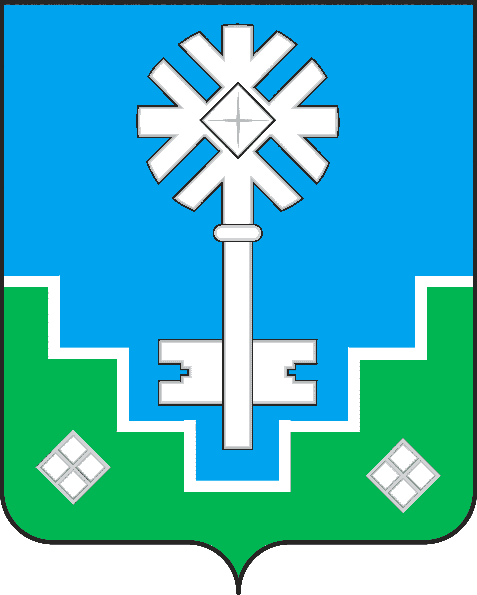 МИИРИНЭЙ ОРОЙУОНУН«Мииринэй куорат»МУНИЦИПАЛЬНАЙ ТЭРИЛЛИИ ДЬАhАЛТАТАУУРААХ